Professional Development-PHR/SPHR Study Group                  sponsored by the Prescott Area Human Resources OrganizationStudy Group Objectives To survey the body of knowledge of the Human Resource profession as defined by the Human Resource Certification Institute (HRCI)To assist in preparation for/passing the SPHR / PHR examination (primarily focused on the PHR)  Exam Eligibility Requirements:PHR:  Masters + 1 yr; Bachelors + 2 yr; High School + 4 yrs SPHR:  Masters + 4 yrs; Bachelors + 5 yrs; High School + 7 yrsMeeting Location:  Embry Riddle Aeronautical University Meeting Time:  5:30 p.m. – 7:30 p.m.Meeting Materials:  Facilitators will prepare using the Mathis Jackson, Human Resource Management (13th Ed.) text, the 2012 Official PHR and SPHR Certification Guide, and other material as determined by the facilitatorYou may choose to purchase the material outlined above or augment this curriculum with any other study materials you may choose to purchase or find!  Test takers should review additional materials, websites, white papers and readings, in order to accomplish the task set forth in each knowledge area at the HRCI website.  I encourage you to find/share study materials with the other members of the study group!  Cost:  No charge to PAHRA members, $50 for non-membersClass Dates, Topics, Facilitators:  See next pageTo sign-up for the study group or for additional information, including process for scholarship requests, please contact:Cheryl Moreno, SPHR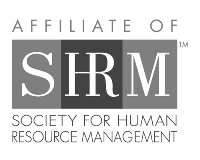 PAHRA HRCI Coordinator928-830-8149cherylmoreno@msn.comPHR/SPHR Applications accepted July 15 – October 4$400 PHR, $525 SPHR ($350/$475 SHRM Members)PHR/SPHR Applications accepted July 15 – October 4$400 PHR, $525 SPHR ($350/$475 SHRM Members)PHR/SPHR Applications accepted July 15 – October 4$400 PHR, $525 SPHR ($350/$475 SHRM Members)PHR/SPHR Applications accepted July 15 – October 4$400 PHR, $525 SPHR ($350/$475 SHRM Members)Class DateSHRM ModuleSession/TopicSPHR-certified volunteersWednesday October 9, 2013Module One Business Management and Strategy PHR 11%, SPHR 30% Module Six:  Risk Management PHR 8%, SPHR 7%Chapter 1:  HRM in OrganizationsChapter 2:  Strategic HRM & PlanningChapter 14:  Risk Mgt & Worker ProtectionWendy Ross, Yavapai County GovernmentWednesdayOctober 16, 2013Module Four:  Compensation and Benefits PHR 19%, SPHR 13%Chapter 11:  Total Rewards & CompensationChapter 12:  Incentive Plans and Executive CompensationChapter 13:  Managing Employee BenefitsJacque Holladay, Lifeline Ambulance WednesdayOctober 23, 2013Module Five: Employee and Labor Relations  PHR 20%, SPHR 14%Chapter 3:  Equal Employment OpportunityChapter 15:  Employee Rights and ResponsibilitiesChapter 16:  Union/Management RelationshipLaura Hamblin WednesdayOctober 30, 2013Module Three:  Human Resources Development PHR 18%, SPHR 19%Chapter 8:  Training Human ResourcesChapter 9:  Talent ManagementChapter 10:  Performance Management and AppraisalCheryl MorenoWednesday November 6, 2013 Module Two:  Workforce Planning & Employment PHR 24%, SPHR 17%Chapter 4:  Workers, Jobs, and Job AnalysisChapter 5:  Human Resource Planning and RetentionLarry McGuire Wednesday November 13, 2013 Module Two, Con’tChapter 6:  Recruiting and Labor Markets:  Chapter 7:  Selecting Human ResourcesJolaine Jackson, On the Spot ResourcesWednesday November 20, 2013Cover Material as RequiredShellie Erwin, PHR, YRMCPHR & SPHR National Examinations December 1 – January 31175 Multiple choice questions, 3 hours available for testingPHR & SPHR National Examinations December 1 – January 31175 Multiple choice questions, 3 hours available for testingPHR & SPHR National Examinations December 1 – January 31175 Multiple choice questions, 3 hours available for testingPHR & SPHR National Examinations December 1 – January 31175 Multiple choice questions, 3 hours available for testing